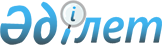 О внесении изменений в решение Шалкарского районного маслихата от 6 января 2020 года № 416 "Об утверждении бюджета Бозойского сельского округа на 2020-2022 годы"Решение Шалкарского районного маслихата Актюбинской области от 2 ноября 2020 года № 556. Зарегистрировано Департаментом юстиции Актюбинской области 6 ноября 2020 года № 7602
      В соответствии со статьей 109-1 Бюджетного кодекса Республики Казахстан от 4 декабря 2008 года, статьей 6 Закона Республики Казахстан от 23 января 2001 года "О местном государственном управлении и самоуправлении в Республике Казахстан", Шалкарский районный маслихат РЕШИЛ:
      1. Внести в решение Шалкарского районного маслихата от 6 января 2020 года № 416 "Об утверждении бюджета Бозойского сельского округа на 2020-2022 годы" (зарегистрированное в Реестре государственной регистрации нормативных правовых актов № 6703, опубликованное 20 января 2020 года в эталонном контрольном банке нормативных правовых актов Республики Казахстан в электронном виде) следующие изменения:
      в пункте 1:
      в подпункте 1):
      доходы – цифры "126351,0" заменить цифрами "114477,0";
      налоговые поступления – цифры "10662,0" заменить цифрами "10858,0";
      неналоговые поступления – цифры "664,0" заменить цифрами "468,0";
      поступления трансфертов - цифры "115025,0" заменить цифрами "103151,0";
      в подпункте 2):
      затраты - цифры "131546,9" заменить цифрами "119672,9";
      пункт 3 указанного решения на казахском языке изложить в новой редакции:
      "3. 2020 жылғы 1 қаңтардан бастап:
      1) жалақының ең төмен мөлшері – 42500 теңге;
      2) жәрдемақыларды және өзге де әлеуметтік төлемдерді есептеу, сондай-ақ Қазақстан Республикасының заңнамасына сәйкес айыппұл санкцияларын, салықтарды және басқа да төлемдерді қолдану үшін айлық есептік көрсеткіш – 2651 теңге;
      3) базалық әлеуметтік төлемдердің мөлшерлерін есептеу үшін ең төмен күнкөріс деңгейінің шамасы - 31183 теңге;
      2020 жылдың 1 сәуірінен бастап:
      1) жәрдемақыларды және өзге де әлеуметтік төлемдерді есептеу, сондай-ақ Қазақстан Республикасының заңнамасына сәйкес айыппұл санкцияларын, салықтарды және басқа да төлемдерді қолдану үшін айлық есептік көрсеткіш – 2778 теңге;
      2) базалық әлеуметтік төлемдердің мөлшерлерін есептеу үшін ең төмен күнкөріс деңгейінің шамасы - 32668 теңге болып белгіленгені ескерілсін және басшылыққа алынсын.";
      текст на русском языке не меняется;
      пункт 7 изложить в новой редакции:
      "7. Учесть в бюджете Бозойского сельского округа на 2020 год из районного бюджета текущие целевые трансферты в следующих объемах:
      на реализацию государственного образовательного заказа в дошкольных организациях образования – 64592,1 тысяч тенге;
      на текущие расходы и благоустройство населенных пунктов – 10307,9 тысяч тенге.
      Распределение сумм текущих целевых трансфертов определяется на основании решения акима Бозойского сельского округа.".
      2. Приложение 1 к указанному решению изложить в новой редакции согласно приложению к настоящему решению.
      3. Государственному учреждению "Аппарат Шалкарского районного маслихата" в установленном законодательством порядке обеспечить:
      1) государственную регистрацию настоящего решения в Департаменте юстиции Актюбинской области;
      2) размещение настоящего решения на интернет-ресурсе Шалкарского районного маслихата, после его официального опубликования.
      4. Настоящее решение вводится в действие с 1 января 2020 года. Бюджет Бозойcкого сельского округа на 2020 год
					© 2012. РГП на ПХВ «Институт законодательства и правовой информации Республики Казахстан» Министерства юстиции Республики Казахстан
				
      Председатель сессии Шалкарского 
районного маслихата 

Ж. Былқайыр

      Секретарь Шалкарского 
районного маслихата 

С. Бигеев
Приложение к решению маслихата Шалкарского района от 2 ноября 2020 года № 556Приложение 1 к решению Шалкарского районного маслихата от 6 января 2020 года № 416
Категория
Категория
Категория
Категория
Категория
Сумма, 
тысяч тенге
Класс
Класс
Класс
Класс
Сумма, 
тысяч тенге
Подкласс
Подкласс
Подкласс
Сумма, 
тысяч тенге
Наименование
Наименование
Сумма, 
тысяч тенге
I. Доходы
I. Доходы
114477,0
1
Налоговые поступления
Налоговые поступления
10858,0
04
Налоги на собственность
Налоги на собственность
10858,0
1
Налоги на имущество
Налоги на имущество
136,0
3
Земельный налог 
Земельный налог 
84,0
4
Налог на транспортные средства
Налог на транспортные средства
10638,0
2
Неналоговые поступления
Неналоговые поступления
468,0
01
Доходы от государственной собственности
Доходы от государственной собственности
468,0
5
Доходы от аренды имущества, находящегося в государственной собственности
Доходы от аренды имущества, находящегося в государственной собственности
468,0
4
Поступления трансфертов
Поступления трансфертов
103151,0
02
Трансферты из вышестоящих органов государственного управления
Трансферты из вышестоящих органов государственного управления
103151,0
3
Трансферты из районного (города областного значения) бюджета
Трансферты из районного (города областного значения) бюджета
103151,0
II. Затраты
II. Затраты
II. Затраты
II. Затраты
II. Затраты
119672,9
01
Государственные услуги общего характера
32905,9
1
Представительные, исполнительные и другие органы, выполняющие общие функции государственного управления
32905,9
124
Аппарат акима города районного значения, села, поселка, сельского округа
32905,9
001
Услуги по обеспечению деятельности акима города районного значения, села, поселка,сельского округа
27445,9
022
Капитальные расходы государственного органа
5460,0
04
Образование
78522,1
1
Дошкольное воспитание и обучение
78522,1
124
Аппарат акима города районного значения, села, поселка, сельского округа
78522,1
041
Реализация государственного образовательного заказа в дошкольных организациях образования
78522,1
07
Жилищно-коммунальное хозяйство
8244,8
3
Благоустройство населенных пунктов
8244,8
124
Аппарат акима города районного значения, села, поселка, сельского округа
8244,8
008
Освещение улиц в населенных пунктах
353,0
009
Обеспечение санитарии населенных пунктов
535,0
011
Благоустройство и озеленение населенных пунктов
7356,8
15
Трансферты
0,1
1
Трансферты
0,1
124
Аппарат акима города районного значения, села, поселка, сельского округа
0,1
048
Возврат неиспользованных (недоиспользованных) целевых трансфертов
0,1
ІІІ. Дефицит (профицит) бюджета 
-5195,9
ІV. Финансирование дефицита (использование профицита) бюджета
5195,9
8
Используемые остатки бюджетных средств
5195,9
01
Остатки бюджетных средств
5195,9
1
1
Свободные остатки бюджетных средств
5195,9